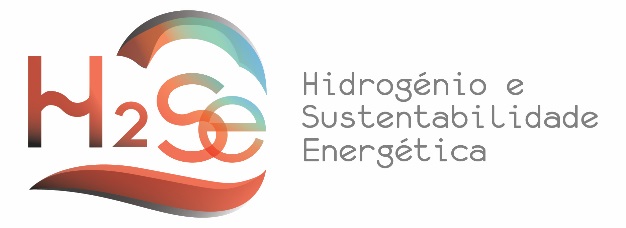 FICHA DE INSCRIÇÃOConcurso Escolar: Hidrogénio – A Próxima Geração de EnergiaDeclaro a veracidade dos dados fornecidos. Mais declaro que tomei conhecimento do Regulamento do Concurso Escolar “Hidrogénio – A Próxima Geração de Energia”.Assinatura: ________________________________________________IdentificaçãoIdentificaçãoIdentificaçãoNome (completo): Nome (completo): Nome (completo): Morada:Morada:Morada:Código Postal:Localidade:Localidade:Concelho:Concelho:Concelho:Data de nascimento:Data de nascimento:Idade:Contacto telefónico: Nº de cartão de cidadão:Nº de cartão de cidadão:Email:Email:Email:Habilitações literáriasHabilitações literáriasHabilitações literáriasHabilitações literáriasEnsino secundário LicenciaturaEnsino profissionalMestradoEspec. Tecnológica (CET)DoutoramentoNome da ideia de projetoDescrição da ideia de projeto (Descreva sucintamente a ideia de projeto):A ideia enquadra-se na(s) seguinte(s) área(s):A ideia enquadra-se na(s) seguinte(s) área(s):Produção de hidrogénio renovávelPilhas de combustível e mobilidadeHidrogénio como combustível alternativo aos combustíveis fósseisCidades verdes e hidrogénioOutros tópicos relacionados com a sociedade do Hidrogénio